               MENSAGEM AO PROJETO DE DECRETO LEGISLATIVO Nº _________2016, QUE “CONFERE, POR COMPROVADO MERECIMENTO, AO PADRE NEI DE OLIVEIRA PRETO - PÁROCO DA PARÓQUIA DE SANTA CRUZ, O DIPLOMA DE ‘GRATIDÃO DO POVO ITATIBENSE’”.Senhores Vereadores:       Com o objetivo de demonstrar nossa mais sincera gratidão a uma pessoa íntegra e determinada, tem a presente a finalidade de agraciar ao Padre Nei de Oliveira Preto com o diploma de GRATIDÃO DO POVO ITATIBENSE, em nome da população de Itatiba.        Trata-se de uma pessoa com extenso currículo de realizações, obras e contribuições sociais que trabalha pela comunidade com dedicação e amor à sua paróquia e à população itatibense desde 12 de março de 2006, quando foi designado como Pároco da Paróquia de Santa Cruz,  que atualmente é composta pela Igreja Matriz de Santa Cruz, pela Capela de Nossa Senhora do Carmo, no Bairro da Ponte, pela Capela de Santa Isabel, no Condomínio Vivendas do Engenho D’Água e pelas comunidades do Bairro Novo Horizonte e Núcleo Residencial João Corradini, nos quais dá andamento aos trabalhos anteriormente realizados. Atualmente é Reitor do “Seminário Propedêutico Imaculada Conceição” da Diocese de Bragança Paulista.	              Assim, por tratar-se de pessoa que pelos serviços prestados à população, voltados para a evangelização e pela sua abnegação à paróquia e as comunidades acima relacionadas, mostra-se pessoa merecedora desta homenagem, motivo pelo qual se espera a aprovação pelo Nobre Plenário.Palácio 1º de Novembro, em 30 de março de 2016.VALDIR FRANCISCONVereador – PSD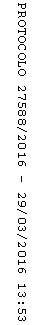 